г. Петропавловск-Камчатский                                      «___» _______ 2020 годаОб утверждении административного регламента предоставления Министерством имущественных и земельных отношений Камчатского края государственной услуги по утверждению (установлению) границ охранных зон газораспределительных сетейВ соответствии с постановлением   Правительства   Камчатского   края от 14.12.2018 № 528-П «О разработке и утверждении административных регламентов осуществления государственного контроля (надзора) и административных регламентов предоставления государственных услуг исполнительными органами государственной власти Камчатского края», Положением о Министерстве имущественных и земельных отношений Камчатского края, утвержденным постановлением Законодательного Собрания Камчатского края от 17.02.2010  № 710  ПРИКАЗЫВАЮ:1. Утвердить административный регламент предоставления Министерством имущественных и земельных отношений Камчатского края государственной услуги по утверждению (установлению) границ охранных зон газораспределительных сетей, согласно приложению к настоящему приказу.Врио Министра								           И.В. Мищенко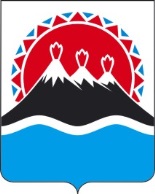 МИНИСТЕРСТВО ИМУЩЕСТВЕННЫХ И ЗЕМЕЛЬНЫХ ОТНОШЕНИЙ КАМЧАТСКОГО КРАЯ       ПРИКАЗ № __